PRZEDMIOT/WYKŁADOWCATERMIN II01-10.03Książka w kulturze umysłowej Polski do końca XVIII w.Prof. dr hab. Jolanta M. Marszalska01.03.2021Godz.9.30 Kod zespołu24w8pkmUstrój i organizacja Państwa i Kościoła na ziemiach polskich do XVIII Ks. prof. dr. hab. Waldemar Graczyk02.03.2021Godz.12.00Historia średniowieczna PolskiKs. prof. dr. hab. Waldemar Graczyk____________________________________Historia MazowszaKs. prof. dr. hab. Waldemar Graczyk02.03.2021Godz.12.0002.03.2021Godz.12.00Prawodawstwo archiwalne świeckieKs. Prof. Dr hab. Kazimierz Łatak04.03.2021Godz.10.00Archiwistyka- teoria i  Metodologia archiwalnaKs. Prof. Dr hab. Kazimierz Łatak10.03.2021Godz.10.00Statystyka i demografia historycznaDr hab. Michał Kopczyński, prof. uczelni01.03.2021Godz.18.00                II RP powstanie, rozwój i upadekProf. Dr hab. Jan Żaryn02.03.2021Godz.10.00Historia ustroju administracyjnego PolskiDr hab. Adam Dziurok, prof. uczelni03.03 2021Godz. 12.00Historia społeczno-polityczna III RPProf. dr hab. Antoni Dudek09.03.2021Godz.12.00Historia Bliskiego WschoduKs. prof. dr hab. Leszek Misiarczyk04.03.2021Godz. 16.00Archiwa  w Polsce i polskie za granicą                            Ks. dr hab. Waldemar Gliński, prof. uczelni02.03.2021Godz.9.00Historiografiaks. dr hab. Waldemar Gliński, prof. uczelni02.03.2021Godz.9.00Europa w cieniu totalitaryzmów do 1945 rProf. dr hab. Marek Kornat01.03.2021Godz.14.00Dzieje i losy książkiDr Tomasz Makowski08.03.2021Godz.16.00Dzieje archiwówDr Tomasz Makowski08.03.2021Godz.13.00Historia starożytna powszechna GrecjaKs. Prof. Dr hab. Józef Naumowicz05.03.2021Godz.10.00Archiwum zakładoweKs. Prof. Dr hab. Jan Pietrzykowski05.03.2021Godz. 16-17Społeczeństwo stanowe PolskiKs. Prof. Dr hab. Jan Pietrzykowski05.03.2021Godz.15-16HISTORIA ŚREDNIOWIECZA POWSZECHNADr Bartłomiej Dźwigała08.03.2021Godz.9.00-10.00Rządy komunistyczne w PolsceKs. Dr hab. Dominik Zamiatała, prof. uczelni03.03.2021Godz.16.40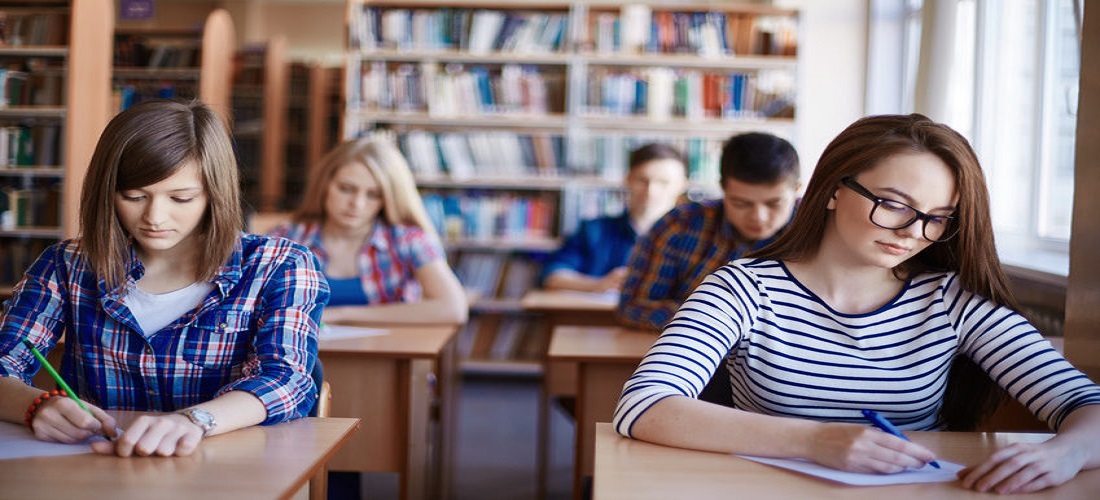 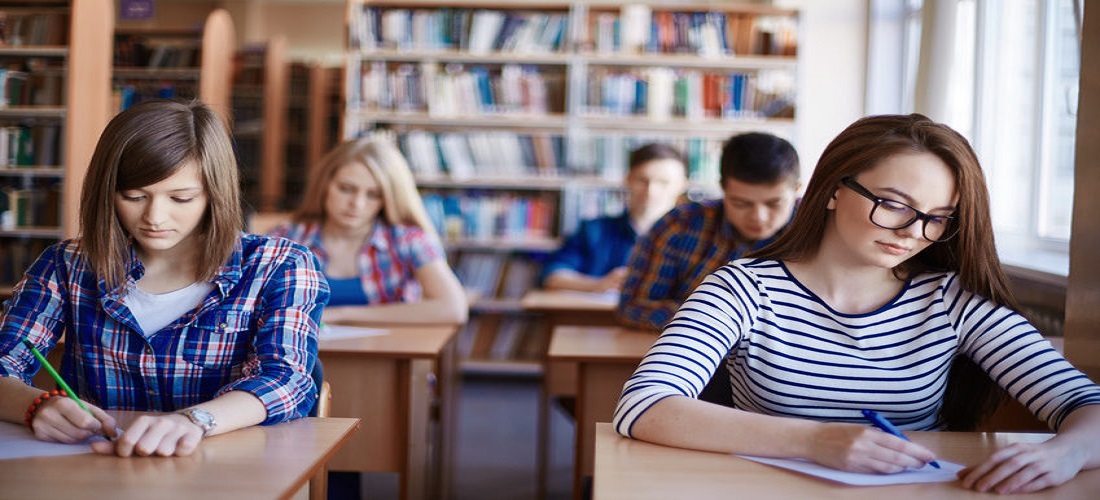 